DECLARAÇÃO DE CANCELAMENTO DE ORIENTAÇÃO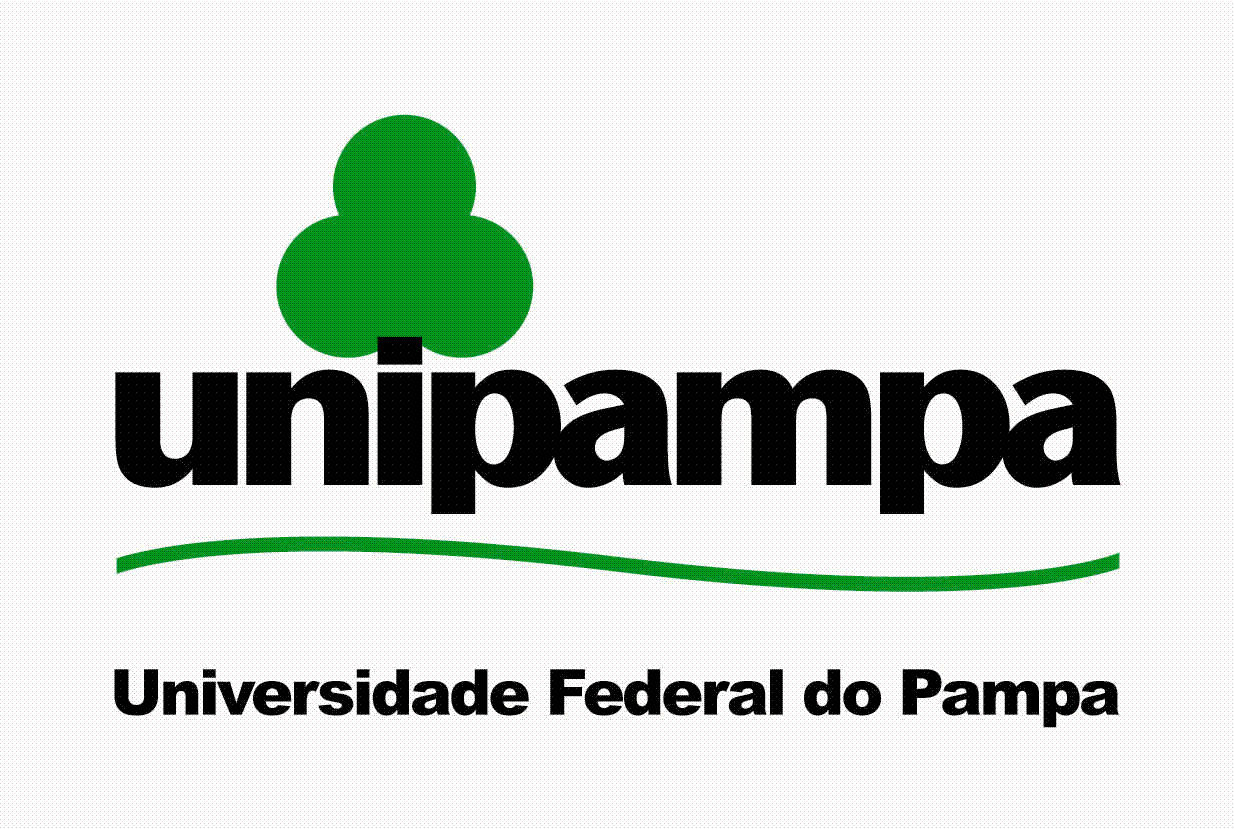 Declaração de Cancelamento de OrientaçãoEu, ___________________________________________, professor (a) orientador (a) do trabalho de conclusão de Curso – TCC do Curso de Relações Públicas com Ênfase em Produção Cultural da Universidade Federal do Pampa – UNIPAMPA – Campus São Borja, declaro que não mais orientarei o(a) aluno(a) ___________________________________________________________________.Motivos:______________________________________________________________________________________________________________________________________________________________________________________________________________________________________________________________________________________________________________________________________________________________________________________________________________________________________________________________________________________________________________________________________________________________________________________________________________________________________________________________________________________________________________________________________________________________________________São Borja, ________ de _______ de ________.________________________________                ______________________________Coordenador(a) do Curso                                                     Professor(a) Orientador(a)________________________________Orientando(a)